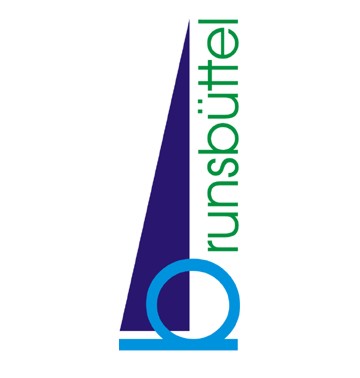 Betreuungsvereinbarung für den GanztagStandort:		
Schuljahr:	2021/2022Die Stadt Brunsbüttel kann Ihnen einen Platz in der Ganztagsbetreuung für folgende/n Schüler/in anbieten:Ergänzungen zur Ganztagsbetreuung der jeweiligen Standorte entnehmen Sie bitte der beigefügten Anlage „Standortabhängige Ergänzungen“. In dieser sind auch weitere Angaben zu tätigen.Mit Ihrer Unterschrift schließen Sie eine verbindliche Betreuungsver-einbarung mit der Stadt Brunsbüttel ab. Sie erklären sich zudem mit den Bedingungen über die Ganztagsbetreuung, wie sie in der Benutzungs- und Gebührensatzung der Stadt Brunsbüttel festgelegt sind, einverstanden.Weiterhin bestätigen Sie, dass Sie die Anlage „Standortabhängige Ergänzungen“ gelesen haben und erklären sich mit den darin beschriebenen Ergänzungen für den jeweiligen Standort (zusätzlich zur Benutzungs- und Gebührensatzung) einverstanden. Ort, Datum						Ort, Datum______________________________	        ______________________________
Unterschrift des/der Erziehungsberechtigten			Unterschrift Stadt Brunsbüttel/GanztagskoordinatorInNameVornameAufnahmeterminName Erziehunsgberechtigte/r:      Name Erziehunsgberechtigte/r:      Name Erziehunsgberechtigte/r:      